North Royalton Middle School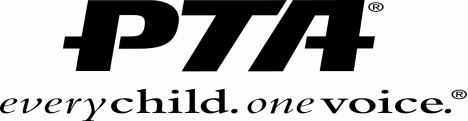 NRMS PTA 2020-2021 MEMBERSHIPWe know there is strength in numbers, and the NRMS PTA invites you to join us as we advocate for all children with one voice. By becoming a PTA member your support will bring us closer to accomplishing our goals. Anyone can join the PTA, and we welcome all family members!  It’s not necessary to attend the meetings in order to become a PTA member. Your $7.00 membership helps provide funds for student activities, educational purchases, scholarships and so much more.  With your membership you will receive periodic emails and chances to signup to volunteer. Signup for membership https://sites.google.com/view/north-royalton-pta/middle-school/ms-membershipThe PTA website www.NRPTA.orgInterested in being a Committee Chair?Contact   pta.nrms@gmail.com NRMS PTA Facebook      https://www.facebook.com/RoyaltonMSPTA/PTA Meeting Dates and times: Tuesdays at 9:30 a.m. Due to Covid we will have online meetings and the link will be posted on our website.  Meetings subject to change due to conflicts.September 15	October 20		November 17	January 19		February 16		March 16		April 20		May 18THANK YOU FOR SUPPORTING NRMS PTA!NRMS PTA Executive Board 2020-2021President 	 		Laurie Weiser1st VP Membership 	Esther Kendren2nd VP Fall Fundraising      Sarah Amick3rd VP Spring Fundraising Brittney Speck4th VP Yearbook                 Misty SavianoSecretary 		           Brooke MilovanovicTreasurer 		           Leigh FischerCouncil Delegates	Amy Banner, Jamie Steffas, Alt. Michelle Cutright